РЕСПУБЛИКА   КАРЕЛИЯКОНТРОЛЬНО-СЧЕТНЫЙ КОМИТЕТСОРТАВАЛЬСКОГО МУНИЦИПАЛЬНОГО РАЙОНАЗАКЛЮЧЕНИЕна проект Решения Совета Хелюльского городского поселения «О внесении изменений и дополнений в Решение Совета Хелюльского городского поселения №65 от 29.12.2015 года.  «О бюджете Хелюльского городского поселения на 2016 год»15 марта 2015 года                                                                                      № 2Основание для проведения экспертизы: п.2;7 ч.2 статьи 9 федерального закона от 07.02.2011г. №6-ФЗ «Об общих принципах организации и деятельности контрольно-счетных органов субъектов Российской Федерации и муниципальных образований», ч.2 статьи 157 Бюджетного Кодекса РФ; пп.2;7 п. 1.2 Соглашения о передаче полномочий контрольно-счетного органа Хелюльского городского поселения по осуществлению внешнего муниципального финансового контроля Контрольно-счетному комитету Сортавальского муниципального района от «23» ноября 2015г. Цель экспертизы: оценка финансово-экономических обоснований на предмет обоснованности расходных обязательств бюджета Хелюльского городского поселения в проекте Решения Совета Хелюльского городского поселения «О внесении изменений и дополнений в Решение Совета Хелюльского городского поселения №65 от 29.12.2015г. «О бюджете Хелюльского городского поселения на 2016 год».Предмет экспертизы: проект Решения Совета Хелюльского городского поселения «О внесении изменений и дополнений в Решение Совета Хелюльского городского поселения №65 от 29.12.2015 года «О бюджете Хелюльского городского поселения на 2016 год», документы финансово-экономических обоснований указанного проекта в части, касающейся расходных обязательств бюджета Хелюльского городского поселения.Проект Решения Совета Хелюльского городского поселения «О внесении изменений и дополнений в Решение Совета Хелюльского городского поселения №65 от 29.12.2015 года «О бюджете Хелюльского городского поселения на 2016 год» с приложениями №4,5,6,9 (далее - проект Решения), Пояснительной запиской к проекту Решения представлен на экспертизу в Контрольно-счетный комитет Сортавальского муниципального района (далее- Контрольно-счетный комитет) 14 марта 2016 года.Представленным проектом Решения предлагается изменить основные характеристики бюджета муниципального образования, принятые Решением Совета Хелюльского городского поселения №65 от 29.12.2015г. «О бюджете Хелюльского городского поселения на 2016 год», к которым, в соответствии с ст. 184.1 БК РФ, относятся общий объем доходов, общий объем расходов и дефицит бюджета.Проектом Решения вносятся следующие изменения в основные характеристики бюджета на 2016 год:-доходы бюджета в целом по сравнению с утвержденным бюджетом увеличиваются на 1 000,0 тыс. руб.;-расходы бюджета в целом по сравнению с утвержденным бюджетом увеличиваются на 1 000,0 тыс. руб.;-дефицит бюджета - представленным проектом изменения в размер дефицита бюджета поселения не вносятся.  -верхний предел муниципального долга в валюте РФ и по муниципальным гарантиям в валюте РФ- в представленном проекте остается без изменений.ДоходыСогласно изменениям, вносимым в бюджет поселения, доходная часть на 2016 год увеличится на 1 000,0 тыс. руб. и составит11 953,80 тыс.руб.Увеличение доходной части бюджета поселения произойдет за счет: Таблица 1 (тыс.руб).Согласно пояснительной записки к уточнению бюджета Хелюльского городского поселения на 2016 год увеличение доходов связано:-с увеличением на 300,0 тыс. руб. прогнозируемого объема поступлений в бюджет Хелюльского городского поселения неналоговых доходов от использования имущества находящегося в собственности поселения (арендная плата по договорам аренды муниципального имущества и плата за найм жилых помещений муниципального жилищного фонда) сверх объема, прогнозируемого ранее;-с предоставлением Хелюльскому городскому поселению субсидии из бюджета Республики Карелия на социально-экономическое развитие территорий в сумме 700,0 тыс. руб. (Решение Совета Сортавальского муниципального района от 25 февраля 2016 года № 188 «Об одобрении мероприятий, планируемых к выполнению Поселениями Сортавальского муниципального района за счет средств субсидий из бюджета Республики Карелия на социально-экономическое развитие территорий» (далее - Решение Совета СМР от 25 февраля 2016 года № 188).Согласно ст.174.1 БК РФ доходы бюджета прогнозируются на основе прогноза социально-экономического развития территории. Изменение прогнозируемого объема доходов бюджета должно основываться на прогнозе социально-экономического развития территории. В Прогнозе социально-экономического развития Хелюльского городского поселения, представленном в Контрольно-счетный комитет с проектом Решения о бюджете Хелюльского городского поселения на 2016 год показатели, на основе которых производилось прогнозирование доходов от использования имущества отсутствуют. К проекту Решения не представлены обоснования вносимых изменений в части увеличения доходов от использования имущества (изменения Прогноза социально-экономического развития поселения, повлекшие изменения доходов от использования имущества).РасходыПроектом Решения предлагается установить расходы на 2016 год в сумме 12 663,0 тыс. руб., что на 1 000,0 тыс.руб. больше первоначально утвержденного бюджета. Анализ изменений, внесенных проектом Решения по расходам бюджета поселения приведен в Таблице 2.Таблица 2(тыс. руб.)Бюджетные ассигнования увеличены по сравнению с первоначально утвержденным бюджетом по следующим разделам:- 0400 «Национальная экономика» в сумме 700,0 тыс. руб.;- 0800 «Культура, кинематография» в сумме 300,0 тыс. руб.Согласно пояснительной записки к проекту решения внесение изменений в расходную часть бюджета связано с увеличением расходов:- по разделу «Национальная экономика» в сумме 700,0 тыс. руб., в том числе:по подразделу «Дорожное хозяйство» на выполнение мероприятий по ремонту автомобильных дорог внутри поселения, одобренных к выполнению за счет средств субсидий из бюджета Республики Карелия на социально-экономическое развитие территорий (Решение Совета СМР от 25 февраля 2016 года № 188);- по разделу «Культура, кинематография» в сумме 300,0 тыс. руб., в том числе:по подразделу «Культура» увеличение расходов составит 300,0 тыс. руб.:-на софинансирование расходов в рамках реализации программы поддержки местных инициатив по Программе «Оборудование системами теплоснабжения, водоснабжения и водоотведения ДК с.Хелюля МАУК «Импульс».Оценить обоснованность финансово-экономических обоснований вновь принимаемых бюджетных обязательств по мероприятиям в рамках программы «Оборудование системами теплоснабжения, водоснабжения и водоотведения ДК с.Хелюля МАУК «Импульс» в сумме 300,0 тыс.руб. не представляется возможным в связи с их не предоставлением в Контрольно-счетный комитет.По разделу «Общегосударственные расходы» по подразделу «Функционирование Правительства РФ, высших органов исполнительной власти субъектов РФ, местных администраций» предлагается увеличение расходов по виду расходов «исполнение судебных актов» на выплаты по исполнительным листам в сумме 7,30 тыс. руб. (ранее не планируемых) за счет уменьшения расходов по виду расходов «прочую закупка товаров, работ и услуг для обеспечения муниципальных нужд» на 7,30 тыс. руб. Общий объем расходов по разделу не изменяется.Дефицит бюджетаПроектом Решения не предлагается изменять дефицит бюджет Хелюльского городского поселения на 2016 год. Размер дефицита бюджета поселения на 2016 г. прогнозируется в сумме 709,2 тыс. руб. Анализ текстовых статей проекта Решения При анализе текстовых статей проекта Решения замечаний не установлено.Применение бюджетной классификацииВ представленных на экспертизу Приложениях 4,5,6,9 к проекту Решения применяются коды в соответствии с Указаниями о порядке применения бюджетной классификации Российской Федерации, утвержденными приказом Минфина России от 01.07.2013 № 65н.ВыводыКорректировка бюджета обусловлена:- уточнением, неналоговых доходов от использования имущества находящегося в собственности поселения,- предоставлением Хелюльскому городскому поселению субсидии из бюджета Республики Карелия на социально-экономическое развитие территории;- увеличением расходов поселения за счет средств субсидии, а также расходов в рамках софинансирования по Программе поддержки местных инициатив.    2. 	Проектом Решения планируется изменение основных характеристик бюджета Хелюльского городского поселения, к которым, в соответствии с п.1 ст. 184.1 БК РФ, относятся общий объем доходов, общий объем расходов бюджета и дефицит бюджета.Доходы по сравнению с утвержденным бюджетом увеличиваются на 1 000,0 тыс. руб.Расходы бюджета по сравнению с утвержденным бюджетом увеличиваются по сравнению с утвержденным бюджетом на 1 000,0 тыс. руб.Дефицит бюджета по сравнению с утвержденным бюджетом, в представленном проекте Решения не изменяется.    3	По результатам проведенной экспертизы проекта Решения Совета Хелюльского городского поселения «О внесении изменений в Решение Хелюльского городского поселения от 29.12.2015г. №65 «О бюджете Хелюльского городского поселения на 2016 год» нарушений норм действующего бюджетного законодательства не установлено.ПредложенияСовету Хелюльского городского поселения рекомендовать принять изменения и дополнения в Решение Совета Хелюльского городского поселения от 29.12.2015г. № 65 «О бюджете Хелюльского городского поселения на 2016 год».И.о Председателяконтрольно-счетного комитета                                       Е.Б. ПорожскаянаименованиеСумма изменений 2016 годСумма изменений 2016 годотклонениенаименованиеРешение о бюджете Проект РешенияотклонениеНалоговые и неналоговые всего7 092,57 392,5+300,01.Налог на доходы физических лиц1 998,31 998,30,02.Налоги на имущество, в том числе:2 293,02 293,00,03.1Налог на имущество физ.лиц, взимаемый по ставкам, применяемым к объектам налогообложения, расположенным в границах городских поселений 268,0268,00,03.2Земельный налог2 025,02 025,00,04.Акцизы по подакцизным товарам (продукции), производимым на территории Российской Федерации706,2706,20,05.Доходы, получаемые в виде арендной платы за земельные участки, государственная собственность на которые не разграничена и которые расположены в границах городских поселений, а также средства от продажи права на заключение договоров аренды указанных земельных участков1 432,01 432,00,06.Прочие поступления от использования имущества, находящегося в собственности городских поселений (за исключением имущества муниципальных бюджетных и автономных учреждений, а также имущества муниципальных унитарных предприятий, в том числе казённых) 600,0900,0+300,07.Денежные взыскания (штрафы), установленные законами субъектов Российской Федерации за несоблюдение муниципальных правовых актов, зачисляемые в бюджеты поселений3,03,00,08.Доходы от продажи земельных участков, государственная собственность на которые не разграничена и которые расположены в границах городских поселений60,060,00,0Межбюджетные трансферты, всего3 861,34 561,3+700,0Дотации бюджетам поселений на выравнивание уровня бюджетной обеспеченности3 670,33 670,30,0Субвенции бюджетам поселений на осуществление первичного воинского учета 189,0189,00,0Субвенции бюджетам поселений на выполнение передаваемых полномочий субъекта РФ2,02,00,0Прочие субсидии бюджетам городских поселений0700,0+700,0Доходы всего:10 953,811 953,8+1 000,0Раздел ПодразделНаименование2015 год2015 год2015 годРаздел ПодразделНаименованиеУтвержденный бюджет с учетом ранее внесенных измененийПроект РешенияИзменения(+;-)01Общегосударственные вопросы3 941,03 941,00,002Национальная оборона189,0189,00,003Национальная безопасность и правоохранительная деятельность335,0335,00,004Национальная экономика1 650,02 350,0+700,00409Дорожное хозяйство1 350,02 050,0+700,005Жилищно-коммунальное хозяйство2 577,22 577,20,008Культура, кинематография2 605,52 905,5+300,00801Культура2 532,02 832,0+300,010Социальная политика75,375,30,011Физическая культура и спорт80,080,00,013Обслуживание государственного и муниципального долга210,0210,00,0Всего расходов:11 663,012 663,0+1 000,0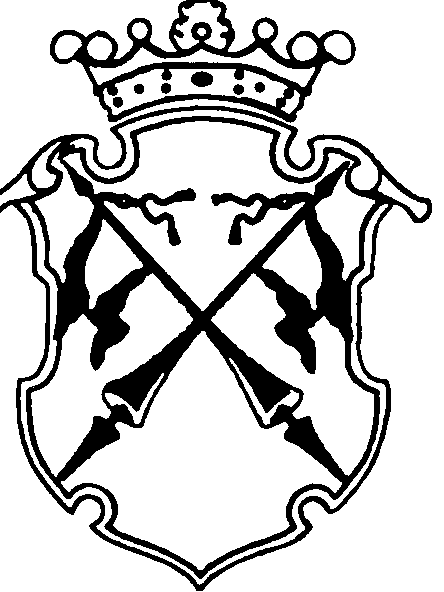 